Prima di compilare il modulo è necessario discutere la propria candidatura con uno dei nostri responsabili del Settore Alimentare. 
Il termine per la presentazione del presente modulo è il 23 Marzo 2018.DATI Azienda/Marchio:	_____________________________________________________________Settore:			_____________________________________________________________Paesi cui si applica questo Premio: ____________________________________________________Persona di riferimento:	_____________________________________________________________Ruolo:	__________________________________________________________________________Indirizzo: 		_____________________________________________________________			_____________________________________________________________Telefono:		_____________________________________________________________Email:			_____________________________________________________________IDONEITÀ E CRITERI GENERALI
Il Premio Migliore Comunicazione per le aziende del settore produttivo e della ristorazione è assegnato a un’azienda sulla base delle informazioni fornite a proposito delle proprie iniziative di marketing, tra le quali comunicazioni pubblicitarie e nei punti vendita, numero di consumatori raggiunti, tematica di benessere animale affrontata e dettaglio delle informazioni fornite ai consumatori. SI PREGA DI COMPILARE LE SEGUENTI SEZIONI Insieme al presente modulo, si prega di allegare alla mail anche ulteriori documentazioni a supporto, materiali di marketing e immagini. A) 	INTRODUZIONE Si prega di fornire una breve introduzione sull’azienda:________________________________________________________________________________________________________________________________________________________________________________________________________________________________________________________________________________________________________________________________________________________________________________________________________________________________________________________________________________________________________________________________________________________________________________________________________________________________________________________________________________Si prega di fornire una breve descrizione dell’approccio generale dell’azienda alla comunicazione sul benessere degli animali d’allevamento:________________________________________________________________________________________________________________________________________________________________________________________________________________________________________________________________________________________________________________________________________________________________________________________________________________________________________________________________________________________________________________________________________________________________________________________________________________________________________________________________________________B) 	INIZIATIVE DI MARKETING DA CONSIDERARE PER QUESTO PREMIOQuale delle vostre iniziative di marketing/comunicazione vorreste fosse presa in considerazione per l’assegnazione del Premio?____________________________________________________________________________________________________________________________________________________________________________________________________________________________________________________________________________________________________________________________________________________________________________________________________________________________________________________________________________________________________________________________________________________________________________________________________________________________________________________________________________________________________________________________________________________________________________________________________________________________________________________________________________________________________________________________________________________________________________________________________________________________________________________________________________________________________________________________________________________________________________________________________________________________________________________________________________________________________________________________________________________________________________________________________________________________________________________________________________________________________________________________________Qual era l’obiettivo di questa iniziativa di marketing?________________________________________________________________________________________________________________________________________________________________________________________________________________________________________________________________________________________________________________________________________________________________________________________________________________________________________________________________________________________________________________________________________________________________________________________________________________________________________________________________________________________________________________________________________________________________________________________________________________________________________________________________________________________________________________________________________________________________________________________________________________________________________________________________________________________________________________________________________________________________________________________________________________________________________________________________________________________________________________________________________________________________________________________________________________________________________________________________________________________________________________________________________________________________________________________________________________________________________________________________________________________________________Quali sono gli elementi chiave della vostra attività di comunicazione e in che modo possono essere considerati innovativi o distintivi?________________________________________________________________________________________________________________________________________________________________________________________________________________________________________________________________________________________________________________________________________________________________________________________________________________________________________________________________________________________________________________________________________________________________________________________________________________________________________________________________________________________________________________________________________________________________________________________________________________________________________________________________________________________________________________________________________________________________________________________________________________________________________________________________________________________________________________________________________________________________________________________________________________________________________________________________________________________________________________________________________________________________________________________________________________________________________________________________________________________________________________________________________________________________________________________________________________________________________________________________________________________________________________________________________________________________________________________________________________________________________________________________________________________________________________________________________________________________________________________________________________________________________________________________________________________________________________________________________________________________________________________________________________________________________________________________________________________________________________________________________________________________________________________Qual è stata la durata del progetto di comunicazione?____________________________________________________________________________________________________________________________________________________________________________________________________________________________________________________________________________________________________________________________________________________________________________________________________________________________________________________________________________________________________________Si prega di spuntare/evidenziare gli elementi rilevanti nella vostra attività di comunicazione:Si prega di fornire immagini/documentazioni a supporto degli elementi chiave dell’attività di comunicazione elencati sopra:Se possibile, fornire un esempio per ciascuno degli elementi indicati (ad esempio immagini delle pubblicità, materiali distribuiti nei punti vendita, packaging, comunicati stampa e copertura media, ecc.). È possibile sia allegare le informazioni alla mail con cui si invia il modulo, sia inserire qui sotto i link alle pagine web di rilievo:__________________________________________________________________________________________________________________________________________________________________________________________________________________________________________________________________________________________________________________________________________________________________________________________________________________________________________________________________________________________________________________________________________________________________________________________________________________________________________________________________________________________________________________________________________________________________________________________________________________________________________________________________________________________________________________________________________________________________________________________________________________________________________________________________________________________________________________________________________________________________________________________________________________________________________________________________________________________________________________________________________________________________________________________________________________________________________________Qual è stato l’impatto dell’attività di comunicazione? Se possibile, includere una stima dei consumatori raggiunti.__________________________________________________________________________________________________________________________________________________________________________________________________________________________________________________________________________________________________________________________________________________________________________________________________________________________________________________________________________________________________________________________________________________________________________________________________________________________________________________________________________________________________________________________________________________________________________________________________________________________________________________________________________________________________________________________________________________________________________________________________________________________________________________________________________________________________________La vostra attività di comunicazione ha creato qualche cambiamento nelle abitudini di acquisto dei consumatori? Ad esempio, aumento delle vendite di un particolare prodotto.__________________________________________________________________________________________________________________________________________________________________________________________________________________________________________________________________________________________________________________________________________________________________________________________________________________________________________________________________________________________________________________________________________________________________________________________________________________________________________________________________________________________________________________________________________________________________________________________________________________________________________________________________________________________________________________________________________________________________________________________________________________________________________________________________________________________________________La vostra azienda ha avuto dei vantaggi aggiuntivi come risultato della vostra attività di comunicazione?____________________________________________________________________________________________________________________________________________________________________________________________________________________________________________________________________________________________________________________________________________________________________________________________________________________________________________________________________________________________________________________________________________________________________________________________________________________________________________________________________________________________________________________________________________________________________________________________________________________________________________________________________________________________________________________________________________________________________________________________________________________________________________________________________________________________________________________________________________________________________________________________________________________________________________________________________________________________________________________________________________________________________________________________________________________________________________________________________________________________________________________________________INFORMAZIONI AGGIUNTIVESi prega di aggiungere eventuali ulteriori informazioni che desiderate condividere con noi, soprattutto in merito alle ragioni per cui desiderate candidarvi a questo Premio.____________________________________________________________________________________________________________________________________________________________________________________________________________________________________________________________________________________________________________________________________________________________________________________________________________________________________________________________________________________________________________________________________________________________________________________________________________________________________________________________________________________________________________________________________________________________________________________________________________________________________________________FIRMA: NOME: ___________________________	RUOLO: ______________________DATA: ___________________________ E MAIL: _____________________SI PREGA DI INVIARE IL PRESENTE MODULO AElisa BiancoResponsabile del Settore Alimentare per l’Italia, Compassion in World Farming Email: elisa.bianco@ciwf.org Tel: +39 346 6985430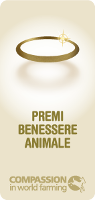 Modulo di iscrizionePremio Migliore Comunicazione 2018 per aziende produttrici e della ristorazione Ogni due anni, Il Premio Migliore Comunicazione offre un riconoscimento alle aziende leader del settore produttivo e della ristorazione che si sono distinte per l’impegno nel comunicare il benessere animale ai consumatori e promuovere prodotti da sistemi di allevamento maggiormente rispettosi.□  Confezioni□ Negozi/Punti vendita, come comunicazioni sugli scaffali□  Poster online/nei punti vendita, opuscoli, volantini, ricevute/scontrini, banner, roll up□  Promozioni online/nei punti vendita, come offerte promozionali, posizionamento sugli scaffali, assaggi/degustazioni □  Riviste online/nei punti vendita□  Email dirette ai consumatori□  Giornali e riviste cartacei (articoli, pubblicità, ecc.) □  Digital e Social Media □  Televisione, Radio□  Sito internet rivolto ai consumatori□  Comunicazioni al personale□  Altro:________________